附件1酒店交通指南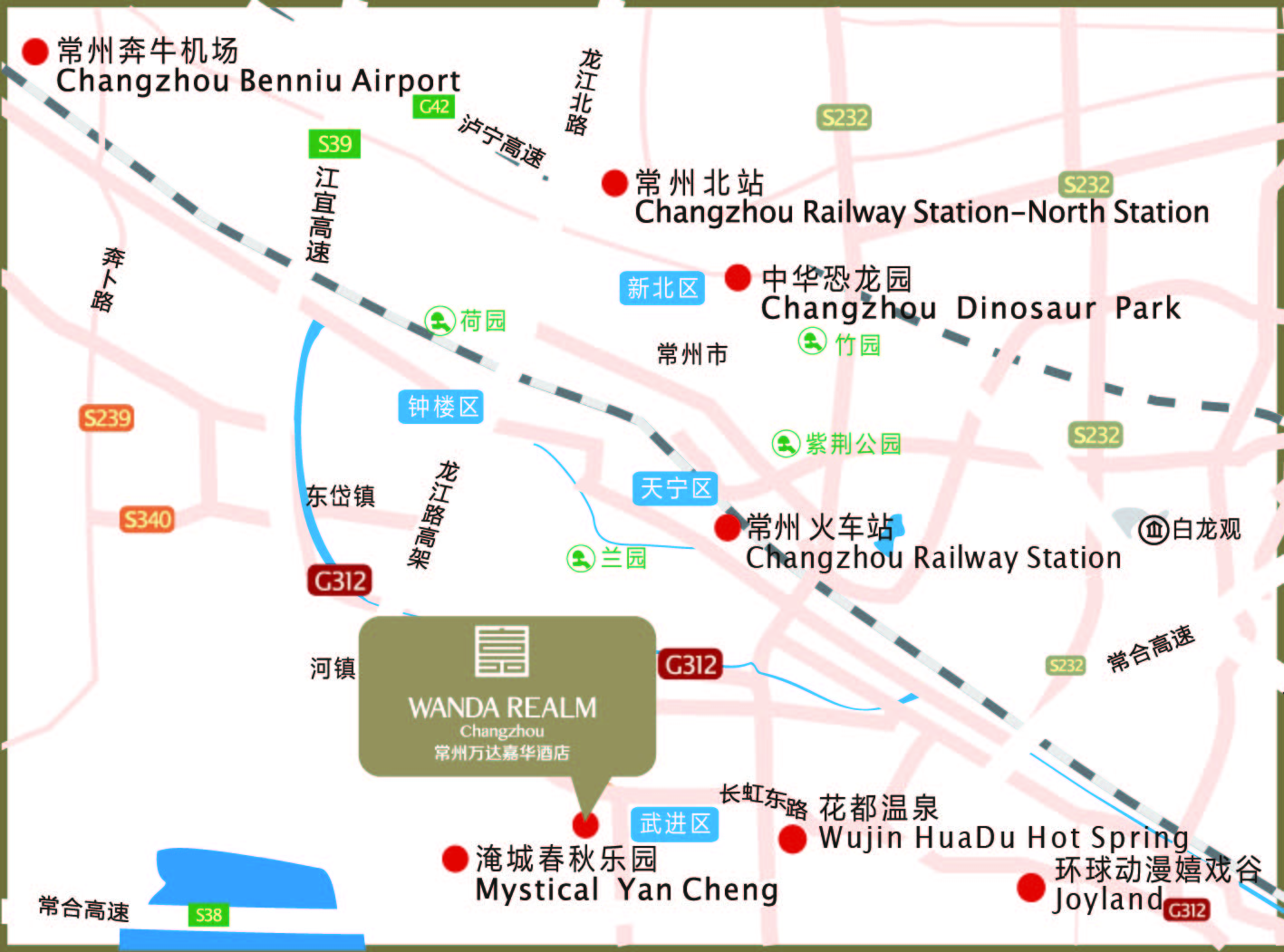 